É D I T I O N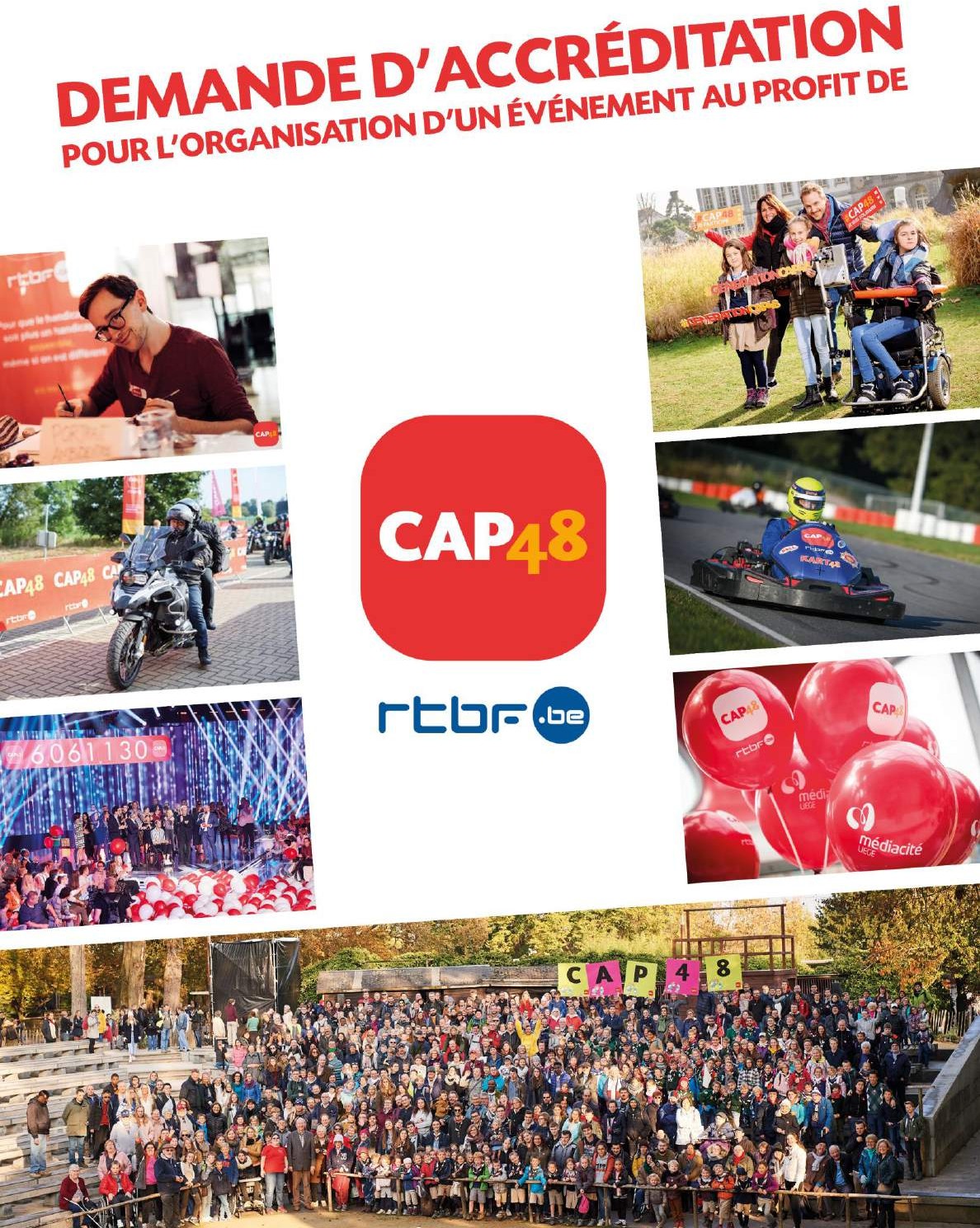 2022À tout moment, vous pouvez entrer en contact avec l’équipe Events de CAP48 en envoyant un mail àeventcap48@rtbf.be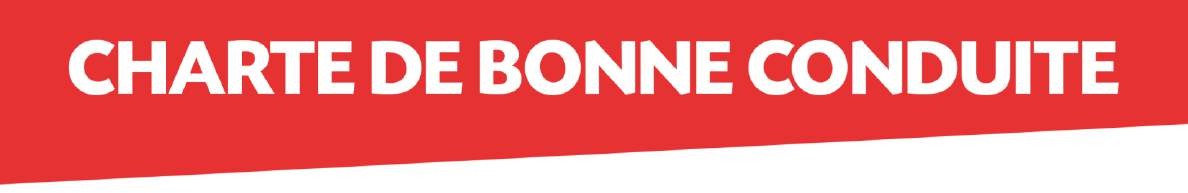 GESTION ET ACCREDITATIONL’asbl Opérations de Solidarité 48.81.00 (dit CAP48) est responsable de la gestion des événements bénévoles organisés dans le cadre de la campagne CAP48. CAP48 met en effet son expertise au service des organisateurs dans les domaines de l’organisation d’événements, de la gestion des dons et de l’appel à projets.CAP48 est seule responsable de la délivrance d’une autorisation pour l’organisation d’un événement au profit de CAP48. Le comité d’accréditation se réserve le droit de décliner une proposition d'événement si ce dernier apparaît contraire aux valeurs et aux missions de CAP48, ne rencontre pas toutes les exigences d’ordre financière, d’assurance et de sécurité ou relève d’un caractère commercial.Seule l’autorisation d’accréditation vous accorde le droit d’utiliser le logo de CAP48 et la mention « au profit de ». Toute personne faisant usage de ces deux éléments sans l’accord préalable de CAP48 se verra sujet à des poursuites s’il ne met pas fin à l’utilisation non conforme dans les meilleurs délais.PÉRIODES ET CALENDRIERAucun événement CAP48 ne peut être organisé entre le 1 avril et le 30 avril ainsi que du 16 octobre au 31 décembre.BUDGET, ASSURANCE ET SÉCURITÉLes frais liés à l’organisation d'événements au profit de CAP48 ne sont pas pris en charge par CAP48. L’organisateur de l’événement accrédité déduira ses frais et dépenses du montant récolté.CAP48 est exonéré de toutes responsabilités en cas de dysfonctionnement pouvant survenir de la part des organisateurs des événements. Le comité d’accréditation se réserve le droit de réclamer le tableau budgétaire de l'événement afin de le soumettre à une analyse permettant de vérifier la crédibilité du montant récolté annoncé.L’organisateur de l'événement s’engage à :contracter toutes les assurances nécessairessolliciter toutes les autorisations (commune, police, pompiers)contacter la SABAM et régler les frais liés s’il y a diffusion de musique lors de l’événements’assurer que toutes les précautions de sécurité sont prises conformément au niveau de sécurité fixé par l’Organe de coordination pour l'analysede la menace (OCAM).VISIBILITÉ ET PROMOTIONLe matériel de visibilité mis à disposition des organisateurs d'événement doit être retourné à CAP48 dans les 15 jours suivant l’événement. Encas de non-retour, la somme de 15€ sera réclamée aux organisateurs.Le succès de votre événement dépend également de la promotion que vous en faites.VERSEMENT DES FONDS RÉCOLTÉSL’organisateur d'un événement au profit de CAP48 s’engage à verser la somme récoltée sur le compte BE28 7320 3099 8120 dans les 30 jours suivant l’événement. La communication du versement portera pour référence le numéro d’accréditation de l’événement, le nom de celui-ci et les dates auxquels il a eu lieu.En cas de non-paiement, l’asbl Opérations de Solidarité 48.81.00 se réserve le droit de poursuivre l’organisateur de l’événement ainsi que de refuser les propositions d’événements suivants.Les sommes récoltées dans le cadre des événements au profit de CAP48 (ventes, collecte d’argent de main à la main) ne sont pas soumises à uneexonération fiscale, à l’exception des dons individuels directement versés sur la plateforme http://agir.cap48.beEn soumettant ce formulaire, j’accepte que les informations saisies soient exploitées dans le cadre de l’opération CAP48. Vous trouverez plus d’informations sur l’utilisation des données personnelles, sur la page Vie Privée.J’ai lu et j’accepte la charte reprise ci-dessus Lieu & Date :Nom & prénom du signataire :MERCI POUR VOTRE MOBILISATION AUX CÔTÉS DE CAP48Veuillez choisir dans quel centre RTBF désirez-vous recevoir votre pack de visibilité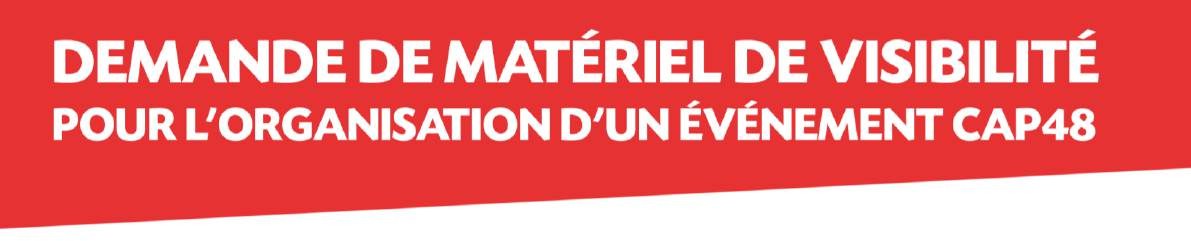 Livraison sous réserve de disponibilité.Reyers (BXL)	☐Mons	☐Liège	☐Charleroi	☐NamurLe matériel doit être redéposé dans les 15 jours suivant votre événement dans le centre RTBF choisi.Beach Flag + pied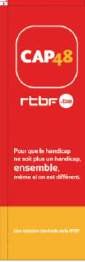 260 x 85 cm(12kg/pièce)Roll-up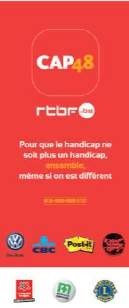 225 x 83 cmFeutrine CAP48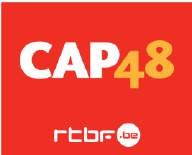 80 x 100 cm0124Attention, veuillez ne cocherqu’une seule case.0124Attention, veuillez ne cocherqu’une seule case.0246Attention, veuillez ne cocherqu’une seule case.VOTRE ÉVÉNEMENT CAP48VOTRE ÉVÉNEMENT CAP48VOTRE ÉVÉNEMENT CAP48VOTRE ÉVÉNEMENT CAP48VOTRE ÉVÉNEMENT CAP48NOM DE L’ÉVÉNEMENTDESCRIPTION DE L’ÉVÉNEMENTCATÉGORIECatégorieChoisissez un élément.Choisissez un élément.Choisissez un élément.Nom du lieuAdresseRueRueN°AdresseVILLEVILLECode PostalAdresseChoisissez votre province.Choisissez votre province.Choisissez votre province.DATEDate de débutCliquez ici pour entrer une date.Cliquez ici pour entrer une date.Cliquez ici pour entrer une date.DATEDate de finCliquez ici pour entrer une date.Cliquez ici pour entrer une date.Cliquez ici pour entrer une date.DATEHeure de débutCliquez ou appuyez ici pour entrer du texte.Cliquez ou appuyez ici pour entrer du texte.Cliquez ou appuyez ici pour entrer du texte.DATEHeure de finCliquez ou appuyez ici pour entrer du texte.Cliquez ou appuyez ici pour entrer du texte.Cliquez ou appuyez ici pour entrer du texte.PARTICIPANTSType de publicChoisissez un élément.Choisissez un élément.Choisissez un élément.PARTICIPANTSNombre de participantsChoisissez un élément.Choisissez un élément.Choisissez un élément.ORGANISATEUR PRINCIPALType d’organisateurChoisissez un élément.Choisissez un élément.Choisissez un élément.ORGANISATEUR PRINCIPALNomORGANISATEUR PRINCIPALPrénomORGANISATEUR PRINCIPALInstitution représentéeORGANISATEUR PRINCIPALGsmORGANISATEUR PRINCIPALE-mailORGANISATEUR PRINCIPALJ’ai déjà organisé un événement au profit de CAP48 ☐Je n’ai jamais organisé un événement au profit de CAP48 ☐J’ai déjà organisé un événement au profit de CAP48 ☐Je n’ai jamais organisé un événement au profit de CAP48 ☐J’ai déjà organisé un événement au profit de CAP48 ☐Je n’ai jamais organisé un événement au profit de CAP48 ☐J’ai déjà organisé un événement au profit de CAP48 ☐Je n’ai jamais organisé un événement au profit de CAP48 ☐ORGANISATEUR 2(FACULTATIF)NomORGANISATEUR 2(FACULTATIF)PrénomORGANISATEUR 2(FACULTATIF)GsmORGANISATEUR 2(FACULTATIF)E-mailPARTENAIRESPartenaire(s) (facultatif)Oui ☐	Non ☐Oui ☐	Non ☐Oui ☐	Non ☐PARTENAIRESSi oui, le(s)quel(s) ?RÉCOLTE DE FONDSType de récoltePrix total des entrées ☐			Enchères ☐ Prix partiel des entrées ☐		Vente de produits ☐ Restauration ☐	Sponsoring ☐Bar ☐	Parrainage papier ☐Animation ☐	agir.cap48.be ☐Tombola ☐Prix total des entrées ☐			Enchères ☐ Prix partiel des entrées ☐		Vente de produits ☐ Restauration ☐	Sponsoring ☐Bar ☐	Parrainage papier ☐Animation ☐	agir.cap48.be ☐Tombola ☐Prix total des entrées ☐			Enchères ☐ Prix partiel des entrées ☐		Vente de produits ☐ Restauration ☐	Sponsoring ☐Bar ☐	Parrainage papier ☐Animation ☐	agir.cap48.be ☐Tombola ☐Bénéfices estimésEUREUREURPARRAINAGE CROWDFUNDINGLien vers ma page de collecte sur la plateforme http://agir.cap48.be ?Lien vers ma page de collecte sur la plateforme http://agir.cap48.be ?VISIBILITÉJe désire recevoir du matériel de visibilité ☐ Je ne désire aucun matériel de visibilité ☐Je désire recevoir du matériel de visibilité ☐ Je ne désire aucun matériel de visibilité ☐Je désire recevoir du matériel de visibilité ☐ Je ne désire aucun matériel de visibilité ☐Je désire recevoir du matériel de visibilité ☐ Je ne désire aucun matériel de visibilité ☐Si vous désirez recevoir de la visibilité pour votre événement, veuillez compléter le document de demande devisibilité en page 5 !Si vous désirez recevoir de la visibilité pour votre événement, veuillez compléter le document de demande devisibilité en page 5 !Si vous désirez recevoir de la visibilité pour votre événement, veuillez compléter le document de demande devisibilité en page 5 !COMMUNICATIONSite internet de l’événementCOMMUNICATIONPage Facebook del’événementCOMMUNICATIONAjouter mon événement à l’agenda du site de CAP48Ajouter mon événement à l’agenda du site de CAP48CliquezCOMMUNICATIONTexte pour l’agenda des événements sur le site internet de CAP48COMMENTAIRES ET NOTES À L’ATTENTION DE CAP48COMMENTAIRES ET NOTES À L’ATTENTION DE CAP48COMMENTAIRES ET NOTES À L’ATTENTION DE CAP48COMMENTAIRES ET NOTES À L’ATTENTION DE CAP48